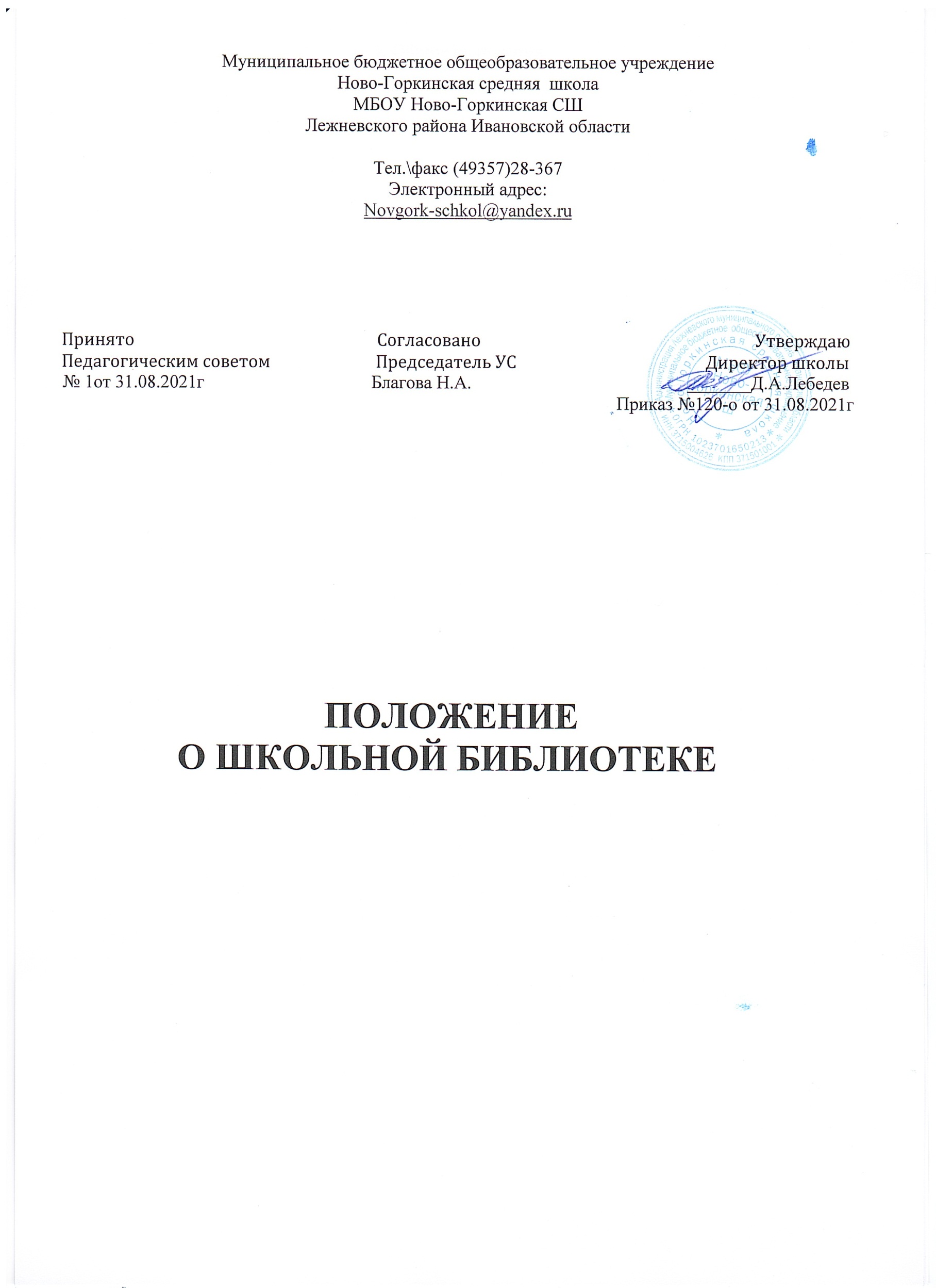                                                                                I. Общие положения1.  Положение  разработано  в  соответствии  с  Гражданским  кодексом  Российской  Федерации, Законами  Российской  Федерации  «Об  образовании»  и  «О  библиотечном  деле»,  Примерным положением  о  библиотеке  общеобразовательного  учреждения,  утвержденном  Минобрнауки, Федеральным законом от 25 июля 2002 года №114 – ФЗ «О противодействии экстремистской деятельности».2. Библиотека является структурным подразделением МБОУ Ново-Горкинской СШ, участвующим в учебно-воспитательном процессе в целях обеспечения права участников образовательного	процесса	на	бесплатное	пользование	библиотечно-информационнымиресурсами.3. Деятельность библиотеки  отражается в Уставе школы.4.  Цели  школьной  библиотеки  соотносятся  с  целями  школы:  формирование  общей  культуры личности	обучающихся	на	основе	усвоения	обязательного	минимума	содержанияобщеобразовательных  программ,  их  адаптация  к  жизни  в  обществе,  создание  основы  дляосознанного выбора и последующего освоения профессиональных, образовательных программ.5. Школьная библиотека руководствуется в своей деятельности федеральными законами, указами и  распоряжениями  Президента  Российской  Федерации,  постановлениями  и  распоряжениями Правительства   Российской   Федерации,   решениями   Министерства   образования   Российской Федерации, Уставом школы, Положением о библиотеке, утвержденным директором школы.6.  Порядок  пользования  источниками  информации,  перечень  основных  услуг  и  условия  их предоставления определяются Положением о школьной библиотеке, утвержденными директором школы.7.  Школа  несет  ответственность  за  доступность  и  качество  библиотечно-информационногообслуживания библиотеки.8.	Организация	обслуживания	участников	образовательного	процесса	производится	всоответствии	с	правилами	техники	безопасности	и	противопожарными,	санитарно-гигиеническими требованиями.9. В библиотеке запрещается издание и распространение печатных, аудио-, аудиовизуальных и иных материалов, содержавших хотя бы один из признаков, предусмотренных частью первой статьи 1 Федерального закона от 25 июля 2002 год №114-ФЗ «О противодействии экстремистской деятельности»,	не	допускается	наличие	экстремистских	материалов,	призывающих	косуществлению   экстремистской   деятельности   либо   обосновывающих   или   оправдывающих необходимость осуществления такой деятельности, в том числе труды руководителей национал- социалистической   рабочей   партии   Германии,   фашистской   партии   Италии,   публикаций,обосновывающих	или	оправдывающих	национальное	и	расовое	превосходство	либооправдывающих практику совершения военных или иных преступлений, направленных на полное или  частичное  уничтожение  какой-либо  этнической,  социальной,  расовой,  национальной  или религиозной группы.Кроме того, к таким материалом, в соответствии со ст. 13 Федерального закона от 25.07.2002 г. №114 – ФЗ относится:а) официальные материалы запрещенных  экстремистских организаций;                   б) материалы, авторами которых являются лица, осужденные в соответствии с международно-                 правовыми  актами  за  преступления  против  мира  и  человечества  и  содержащие  признаки,                 предусмотренные частью первой статьи 1 настоящего Федерального закона;в) любые иные, в том числе анонимные, материалы, содержащие признаки, предусмотренныечастью первой  статьи 1 настоящего Федерального закона.II. Основные задачиОсновными задачами школьной библиотеки являются:1.   Обеспечение   участникам   образовательного   процесса   —   обучающимся,   педагогическим работникам, родителям обучающихся  —  доступа к  информации, знаниям, идеям, культурным ценностям   посредством   использования   библиотечно-информационных   ресурсов   школы   на различных	носителях:	бумажном	(книжный	фонд,	фонд	периодических	изданий);коммуникативном (компьютерные сети) и иных носителях;2.   Совершенствование   предоставляемых   библиотекой   услуг   на   основе   внедрения   новых информационных технологий и компьютеризации библиотечно-информационных процессов.3. Воспитание  у учащихся информационной культуры, любви к книге, культуры чтения, умения пользоваться   библиотекой.   Привитие   школьникам   потребности   в   систематическом   чтении литературы  для  развития  творческого  мышления,  познавательных  интересов  и  способностей, успешного усвоения учебных программ.III Основные функцииДля реализации основных задач библиотека:1. Формирует фонд библиотечно-информационных ресурсов школы:•  комплектует  универсальный  фонд  учебными,  художественными,  научными,  справочными, педагогическими  и  научно-популярными  документами  на  традиционных  и  нетрадиционных носителях информации;• пополняет фонд информационными ресурсами сети Интернет;2.	Осуществляет	дифференцированное	библиотечно-информационное	обслуживаниеобучающихся:• оказывает информационную поддержку в решении задач, возникающих в процессе их учебной,самообразовательной и досуговой деятельности;•  выявляет  информационные  потребности  и  удовлетворяет  запросы,  связанные  с  обучением,воспитанием и здоровьем детей;• удовлетворяет запросы пользователей и информирует о новых поступлениях в библиотеку;• консультирует по вопросам учебных изданий для обучающихся.4. Библиотечно-информационное  обслуживание с учётом специфики региона, района, учебного заведения и запросов читателей.5.Популяризация литературы с помощью индивидуальных, групповых и массовых форм работы(бесед, выставок, обсуждений книг, литературных вечеров, викторин и др.)6. Организация работы по сохранности библиотечного фонда.IV. Организация деятельности библиотеки1.  Школьная  библиотека  по  своей  структуре  делится  на  абонемент,  читальный  зал,  отделучебников и отдел методической литературы по предметам.2.   Библиотечно-информационное   обслуживание   осуществляется   на   основе   библиотечно- информационных  ресурсов  в  соответствии  с  учебным  и  воспитательным  планами  школы, программами, проектами и планом работы школьной библиотеки.3. В целях обеспечения модернизации библиотеки в условиях информатизации образования и впределах средств, выделяемых учредителями, школа обеспечивает библиотеку:•гарантированным финансированием комплектования библиотечно-информационных ресурсов;• необходимыми служебными и производственными помещениями в соответствии со структурой библиотеки  и  нормативами  по  технике  безопасности  эксплуатации  компьютеров  (отсутствие высокой	влажности,	запыленности	помещения,	коррозионно-активных	примесей	илиэлектропроводящей пыли) и в соответствии с положениями СанПиН;•	телекоммуникационной	и	копировально-множительной	техникой	и	необходимымипрограммными продуктами;• ремонтом и сервисным обслуживанием техники и оборудования библиотеки;• библиотечной техникой и канцелярскими принадлежностями.4. Школа создает условия для сохранности аппаратуры, оборудования и имущества библиотеки.5. Ответственность за систематичность и качество комплектования основного фонда библиотеки, комплектование учебного фонда в соответствии с федеральными перечнями учебников и учебно- методических  изданий,  создание  необходимых  условий  для  деятельности  библиотеки  несет директор школы в соответствии с Уставом школы.6. Режим работы школьной библиотеки определяется заведующим библиотекой  в соответствии с правилами внутреннего распорядка школы.V. Организация работы1.Управление   школьной   библиотекой   осуществляется   в   соответствии   с   законодательствомРоссийской Федерации и уставом школы.2. Общее руководство деятельностью школьной библиотеки осуществляет директор школы.3. Руководство школьной библиотекой осуществляет заведующий библиотекой, который несет ответственность   в   пределах   своей   компетенции   перед   обществом   и   директором   школы, обучающимися,   их   родителями   (иными   законными   представителями)   за   организацию   и результаты	деятельности	школьной	библиотеки	в	соответствии	с	функциональнымиобязанностями, предусмотренными квалификационными требованиями, трудовым договором иуставом школы.4.Заведующий	библиотекой	назначается   директором   школы,   может	являться   членомпедагогического коллектива и входить в состав педагогического совета общеобразовательногоучреждения.5.Заведующий  библиотекой  разрабатывает  и  представляет  директору  школы  на  утверждениеследующие документы:1. Положение о библиотеке, правила пользования библиотекой;2. Планово-отчетную документацию.3.Трудовые  отношения  работников  школьной  библиотеки  и  средней  школы  регулируются трудовым договором, условия которого не должны противоречить законодательству Российской Федерации о труде.VI. Права и обязанности библиотекиРаботники школьной библиотеки имеют право:1.Самостоятельно	выбирать	формы,	средства	и	методы	библиотечно-информационногообслуживания  образовательного  и  воспитательного  процессов  в  соответствии  с  целями  и задачами, указанными в Уставе школы и положении о школьной библиотеке;2.Изымать  и  реализовывать  документы  из  фондов  в  соответствии  с  инструкцией  по  учетубиблиотечного фонда;3. Определять в соответствии с правилами пользования школьной библиотекой, утвержденными директором школы, и по согласованию с родительским комитетом или управляющим советом виды и размеры компенсации ущерба, нанесенного пользователями библиотеки;4. Иметь ежегодный отпуск в соответствии с локальными нормативными актами;5. Быть представленными к различным формам поощрения;6. Участвовать в соответствии с законодательством Российской Федерации в работе библиотечныхассоциаций или союзов.VII. Работники библиотек обязаны1. Обеспечить пользователям возможность работы с информационными ресурсами библиотеки;2. Информировать пользователей о видах предоставляемых библиотекой услуг;3.  Обеспечить научную организацию фондов и каталогов;4.  Формировать  фонды  в  соответствии  с  утвержденными  федеральными  перечнями  учебных изданий, образовательными программами школы, интересами, потребностями и запросами всех перечисленных выше категорий пользователей;5.Ежеквартально   проводить   сверки   библиотечного   фонда   с   регулярно   пополняющимсяФедеральным списком экстремистских материалов;6.Совершенствовать	информационно-библиографическое	и	библиотечное	обслуживаниепользователей;7.Обеспечивать   сохранность   использования   носителей   информации,   их   систематизацию,размещение и хранение;8. Обеспечивать режим работы школьной библиотеки;9. Отчитываться в установленном порядке перед директором школы;10. Повышать квалификацию.VIII. Права и обязанности пользователей библиотекиПользователи библиотеки имеют право:1. Получать полную информацию о составе библиотечного фонда, информационных ресурсах ипредоставляемых библиотекой услугах;2. Пользоваться справочно-библиографическим аппаратом библиотеки;3. Получать консультационную помощь в поиске и выборе источников информации;4. Получать во временное пользование на абонементе и в читальном зале печатные издания идругие источники информации;5. Продлевать срок пользования документами;6.Участвовать в мероприятиях, проводимых библиотекой;7. Обращаться для разрешения конфликтной ситуации к директору школы.VIIII. Пользователи школьной библиотеки обязаны1. Соблюдать правила пользования школьной библиотекой;2. Бережно относиться к произведениям печати (не вырывать, не загибать страниц, не делать в книгах  подчеркивания,  пометки),  иным  документам  на  различных  носителях,  оборудованию, инвентарю;3. Пользоваться ценными и справочными документами только в помещении библиотеки;4.   Убедиться   при   получении   документов   в   отсутствии   дефектов,   а   при   обнаружении проинформировать об этом работника библиотеки. Ответственность за обнаруженные дефекты в сдаваемых документах несет последний пользователь;5.  Расписываться  в  читательском  формуляре  за  каждый  полученный  документ  (исключение:обучающиеся 1—4 классов);6. Возвращать документы в школьную библиотеку в установленные сроки;7. Заменять документы школьной библиотеки в случае их утраты или порчи им равноценными, либо   компенсировать   ущерб   в   размере,   установленном   правилами   пользования   школьной библиотекой;8. Полностью рассчитаться с школьной библиотекой по истечении срока обучения или работы вшколе.X. Порядок пользования школьной библиотекой1. Запись в школьную библиотеку обучающихся производится по списочному составу класса, педагогических  и  иных  работников  школы  -  в  индивидуальном  порядке,  родителей  (иных законных представителей) обучающихся — по паспорту;2. Перерегистрация пользователей школьной библиотеки производится ежегодно;                   3.   Документом,   подтверждающим   право   пользования   библиотекой,   является   читательскийформуляр;4. Читательский формуляр фиксирует дату выдачи пользователю документов из фонда библиотеки и их возвращения в библиотеку.XI. Порядок пользования абонементом1. Пользователи имеют право получить на дом из многотомных изданий не более двух документоводновременно;2. Максимальные сроки пользования документами:— учебники, учебные пособия — учебный год;— научно-популярная, познавательная, художественная литература — 14 дней;— периодические издания, издания повышенного спроса — 7 дней;3.  Пользователи могут продлить срок пользования документами, если на них отсутствует спрос со стороны других пользователей.